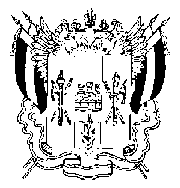 ТЕРРИТОРИАЛЬНАЯ ИЗБИРАТЕЛЬНАЯ КОМИССИЯГ. ТАГАНРОГАПОСТАНОВЛЕНИЕ05 августа 2017г.							  		         № 56-1г. ТаганрогОб отказе  Погорелову Михаилу Николаевичу выдвинутому в порядке самовыдвижения  в регистрации кандидатом в депутаты Городской Думы города Таганрога по одномандатному избирательному округу № 4.Проверив соответствие порядка выдвижения М.Н. Погорелова, кандидата в депутаты Городской Думы города Таганрога по одномандатному избирательному округу № 4, выдвинутого в порядке самовыдвижения, требованиям федерального закона «Об основных гарантиях избирательных прав и права на участие в референдуме граждан Российской Федерации», Областного закона «О выборах и референдумах в Ростовской области», территориальная избирательная комиссия города Таганрога установила следующее.Документы, необходимые для выдвижения и регистрации, кандидатом М.Н. Погореловым представлены в установленном законом порядке. Комиссия направила в соответствующие государственные органы представления по проверке достоверности сведений, представленных о себе М.Н. Погореловым при выдвижении. Данные, поступившие из государственных органов: ОВМ УМВД по г. Таганрогу, ИВЦ ГУ УМВД по Ростовской области  в целом подтверждают достоверность сведений, представленных кандидатом при выдвижении. Вместе с тем, из ряда государственных органов Росреестра, ИФНС, результаты проверки еще не поступили. В соответствии с решением территориальной избирательной комиссии города Таганрога от 23 июня 2017 № 41-6 для регистрации гражданина кандидатом в депутаты Городской Думы города Таганрога по одномандатному избирательному округу № 4, необходимо представить не менее 48 достоверных подписей избирателей и не более 52 подписи. В поддержку выдвижения кандидатом М.Н. Погореловым представлено 52 подписи избирателей. На основании части 2 статьи 32 Областного закона «О выборах и референдумах в Ростовской области» проверке подлежали 24 представленных подписи. В результате проверки, согласно ведомостям проверки подписных листов и итоговому протоколу о результатах проверки подписей избирателей, собранных в поддержку выдвижения М.Н. Погореловым (итоговый протокол прилагается), установлено, что из 24 подписи избирателей достоверными признано 19 (девятнадцать) подписей, недействительными – 5, в том числе на основании: 1) подпункта «в» пункта 6.4 статьи 38 Федерального закона «Об основных гарантиях избирательных прав и права на участие в референдуме граждан Российской Федерации» (сведения об избирателях не соответствуют действительности) – 4 подписи; 2) подпункта «к» пункта 6.4 статьи 38 Федерального закона «Об основных гарантиях избирательных прав и права на участие в референдуме граждан Российской Федерации» (место жительства избирателя расположено вне пределов округа) – 1 подпись; Недостоверных подписей комиссией не выявлено.Таким образом, результаты проверки подписных листов свидетельствуют о том, что кандидатом М.Н. Погореловым представлено недостаточное количество достоверных подписей избирателей, необходимых для регистрации его кандидатом в депутаты Городской Думы города Таганрога. Данное обстоятельство в соответствии с подпунктом «д» пункта 24 статьи 38 Федерального закона «Об основных гарантиях избирательных прав и права на участие в референдуме граждан Российской Федерации» является основанием для принятия решения об отказе в регистрации кандидата. На основании вышеизложенного, руководствуясь статьей 38 Федерального закона «Об основных гарантиях избирательных прав и права на участие в референдуме граждан Российской Федерации» Территориальная избирательная комиссия г. Таганрога ПОСТАНОВЛЯЕТ:1. Отказать Погорелову Михаилу Николаевичу, выдвинутому в порядке самовыдвижения, в регистрации кандидатом в депутаты Городской Думы города Таганрога по одномандатному избирательному округу № 4.2. Выдать копию настоящего постановления М.Н. Погорелову в течение одних суток с момента принятия.3. Разместить настоящее постановление на сайте  Территориальной  избирательной комиссии  города Таганрога в информационно-телекоммуникационной сети «Интернет».4. Контроль за исполнением настоящего постановления возложить на председателя Территориальной избирательной комиссии г. Таганрога
М.А. Дмитриева.Председатель комиссии 					                М.А. ДмитриевСекретарь комиссии 						                 Т.А. Токарева